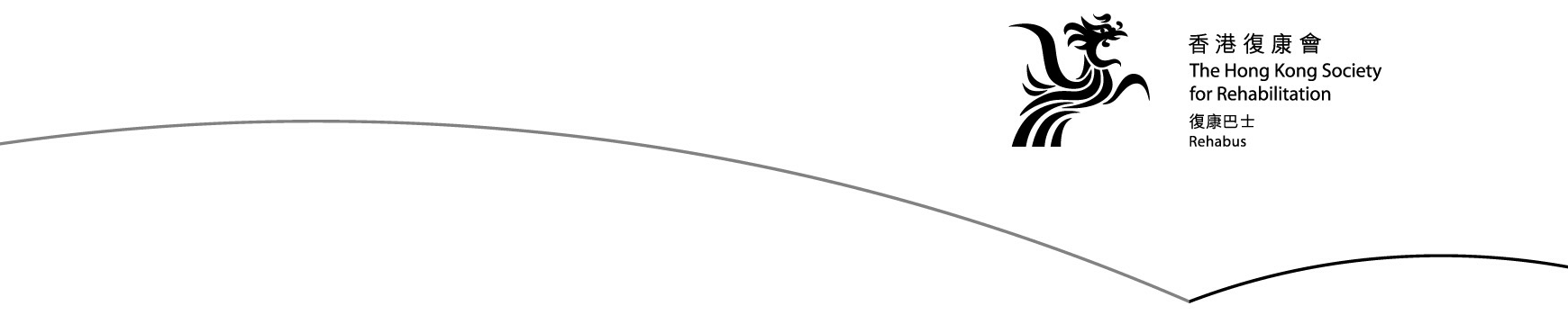 重要事項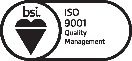 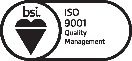 電召服務乘客接送表#上落車時間：如漏空即表示要求復康巴士建議及編上時間。用戶如對建議之時間及上落客點有意見或疑問，可致電 2817 8154 音頻按1(廣東話),1(電召服務),2與職員聯絡。【復康巴士填寫】1.用戶租車時如有多站行程（兩個或以上上落客站），請填寫接送表。每張表格只可填寫一輛巴士之詳細行程資料，讓復康巴士車長清楚行程。2.此表只作提供詳細行程之用，並非作預約之用。用戶如需預約用車，須致電復康巴士服務熱線2817 8154，或填寫〈「4人或以下（細組）」電召服務預約申請表〉(FED/SG/02c)或〈「5人或以上（大組）」此表只作提供詳細行程之用，並非作預約之用。用戶如需預約用車，須致電復康巴士服務熱線2817 8154，或填寫〈「4人或以下（細組）」電召服務預約申請表〉(FED/SG/02c)或〈「5人或以上（大組）」電召服務預約申請表〉(FED/LG/02c)。有關電召服務的詳情，請見〈「4人或以下（細組）」電召服務用戶須知〉(FED/SG/01c)及〈「5人或以上（大組）」電召服務用戶須知〉(FED/LG/01c)。電召服務預約申請表〉(FED/LG/02c)。有關電召服務的詳情，請見〈「4人或以下（細組）」電召服務用戶須知〉(FED/SG/01c)及〈「5人或以上（大組）」電召服務用戶須知〉(FED/LG/01c)。電召服務預約申請表〉(FED/LG/02c)。有關電召服務的詳情，請見〈「4人或以下（細組）」電召服務用戶須知〉(FED/SG/01c)及〈「5人或以上（大組）」電召服務用戶須知〉(FED/LG/01c)。3.用戶須於用車前不少於七個工作天傳真有關行程之資料（包括其上落客點之時間及地點）到本會。如少於用車日前七個工作天提交確實行程，本會將於用車日前兩個工作天通知有關用車資料。用戶須於用車前不少於七個工作天傳真有關行程之資料（包括其上落客點之時間及地點）到本會。如少於用車日前七個工作天提交確實行程，本會將於用車日前兩個工作天通知有關用車資料。用戶須於用車前不少於七個工作天傳真有關行程之資料（包括其上落客點之時間及地點）到本會。如少於用車日前七個工作天提交確實行程，本會將於用車日前兩個工作天通知有關用車資料。4.用戶如少於用車日前四個工作天提交確實行程，因而影響車輛編配，本會將於用車日前兩個工作天通知有關用車資料，並會按〈電召服務附加費及其豁免機制〉(FED/10c)徵收附加費，及有權取消租車申請或作出改動，以便後備用戶補上。用戶如少於用車日前四個工作天提交確實行程，因而影響車輛編配，本會將於用車日前兩個工作天通知有關用車資料，並會按〈電召服務附加費及其豁免機制〉(FED/10c)徵收附加費，及有權取消租車申請或作出改動，以便後備用戶補上。用戶如少於用車日前四個工作天提交確實行程，因而影響車輛編配，本會將於用車日前兩個工作天通知有關用車資料，並會按〈電召服務附加費及其豁免機制〉(FED/10c)徵收附加費，及有權取消租車申請或作出改動，以便後備用戶補上。5.用戶如欲更改或取消行程，必須盡早致電本會服務熱線2817 8154，或於已提交之接送表的行程上清楚標示有關改動（以‘波浪曲線’劃去取消接載站點、而新增接載站點請以‘’標示及圈出改動之資料，並註明是第‘N’次版本，然後傳真至本會2855 7106）。倘用車前2個工作天或之前取消服務，可直接致電2816 6701取消預約，並請保留取消編號。用戶如欲更改或取消行程，必須盡早致電本會服務熱線2817 8154，或於已提交之接送表的行程上清楚標示有關改動（以‘波浪曲線’劃去取消接載站點、而新增接載站點請以‘’標示及圈出改動之資料，並註明是第‘N’次版本，然後傳真至本會2855 7106）。倘用車前2個工作天或之前取消服務，可直接致電2816 6701取消預約，並請保留取消編號。用戶如欲更改或取消行程，必須盡早致電本會服務熱線2817 8154，或於已提交之接送表的行程上清楚標示有關改動（以‘波浪曲線’劃去取消接載站點、而新增接載站點請以‘’標示及圈出改動之資料，並註明是第‘N’次版本，然後傳真至本會2855 7106）。倘用車前2個工作天或之前取消服務，可直接致電2816 6701取消預約，並請保留取消編號。6.用戶於用車當日臨時更改行程或取消用車，可通知有關車長（若車長已被安排其他工作，有關用戶之臨時要求未必能即時配合）。而就任何更改或取消，本會將依照〈電召服務用戶須知〉及〈電召服務附加費及其豁免機制〉之規定徵收附加費。用戶於用車當日臨時更改行程或取消用車，可通知有關車長（若車長已被安排其他工作，有關用戶之臨時要求未必能即時配合）。而就任何更改或取消，本會將依照〈電召服務用戶須知〉及〈電召服務附加費及其豁免機制〉之規定徵收附加費。用戶於用車當日臨時更改行程或取消用車，可通知有關車長（若車長已被安排其他工作，有關用戶之臨時要求未必能即時配合）。而就任何更改或取消，本會將依照〈電召服務用戶須知〉及〈電召服務附加費及其豁免機制〉之規定徵收附加費。7.在接送表上請註明每站上車之人數，如發現輪椅或總人數超出本會規定之載客量，本會車長基於保障乘客安全理由，有權拒絕乘客上車。由於不同車款的載客量會有不同，且為了顧及整體運作的調配，現時復康巴士之基本載客量為5個輪椅座位加7個普通座位（5WC+7）。凡有超出此載客限額者，用戶必須於預約時提出，以免於服務當日才發現所獲調派之車輛並不適合時所引起之不便。在接送表上請註明每站上車之人數，如發現輪椅或總人數超出本會規定之載客量，本會車長基於保障乘客安全理由，有權拒絕乘客上車。由於不同車款的載客量會有不同，且為了顧及整體運作的調配，現時復康巴士之基本載客量為5個輪椅座位加7個普通座位（5WC+7）。凡有超出此載客限額者，用戶必須於預約時提出，以免於服務當日才發現所獲調派之車輛並不適合時所引起之不便。在接送表上請註明每站上車之人數，如發現輪椅或總人數超出本會規定之載客量，本會車長基於保障乘客安全理由，有權拒絕乘客上車。由於不同車款的載客量會有不同，且為了顧及整體運作的調配，現時復康巴士之基本載客量為5個輪椅座位加7個普通座位（5WC+7）。凡有超出此載客限額者，用戶必須於預約時提出，以免於服務當日才發現所獲調派之車輛並不適合時所引起之不便。8.如輪椅數目超出復康巴士載客量，本會會因應所獲派車輛的車廂空間，按實際情況安排最多 2 位手動輪椅用戶過椅，且為方便照顧，建議用戶於過椅時安排照顧者協助。如輪椅數目超出復康巴士載客量，本會會因應所獲派車輛的車廂空間，按實際情況安排最多 2 位手動輪椅用戶過椅，且為方便照顧，建議用戶於過椅時安排照顧者協助。如輪椅數目超出復康巴士載客量，本會會因應所獲派車輛的車廂空間，按實際情況安排最多 2 位手動輪椅用戶過椅，且為方便照顧，建議用戶於過椅時安排照顧者協助。9.用戶請提早5分鐘到達約定地點候車，以免延誤行程。同時，基於復康巴士的服務對象為行動不便人士，健全人士須與行動不便人士同站上落車，不另設站。用戶請提早5分鐘到達約定地點候車，以免延誤行程。同時，基於復康巴士的服務對象為行動不便人士，健全人士須與行動不便人士同站上落車，不另設站。用戶請提早5分鐘到達約定地點候車，以免延誤行程。同時，基於復康巴士的服務對象為行動不便人士，健全人士須與行動不便人士同站上落車，不另設站。10.用戶如對本會服務有任何查詢，歡迎登上本會網頁http://www.rehabsociety.org.hk （選擇 [我們的服務][交通服務][復康巴士]）瀏覽或致電本會與客戶服務員聯絡。用戶如對本會服務有任何查詢，歡迎登上本會網頁http://www.rehabsociety.org.hk （選擇 [我們的服務][交通服務][復康巴士]）瀏覽或致電本會與客戶服務員聯絡。用戶如對本會服務有任何查詢，歡迎登上本會網頁http://www.rehabsociety.org.hk （選擇 [我們的服務][交通服務][復康巴士]）瀏覽或致電本會與客戶服務員聯絡。【用戶填寫】致  ：香港復康會復康巴士　　傳真：2855 7106用車日期星期客戶編號：電郵：rbroutes@rehabsociety.org.hk如改動行程，此為版次：如改動行程，此為版次：如改動行程，此為版次：用戶資料機構／個人名稱：　　　　　　通知日期：　　　　　　通知日期：　　　　　　通知日期：聯絡人：電話：傳真號碼：傳真號碼：傳真號碼：需於傳真後與本會職員確實需於傳真後與本會職員確實需於傳真後與本會職員確實用車資料租車總數：輛到達目的地時間(24小時制)：到達目的地時間(24小時制)：到達目的地時間(24小時制)：到達目的地時間(24小時制)：到達目的地時間(24小時制)：回程上車時間(24小時制)：回程上車時間(24小時制)：回程上車時間(24小時制)：回程上車時間(24小時制)：回程上車時間(24小時制)：回程上車時間(24小時制)：負責當天活動之聯絡人：負責當天活動之聯絡人：手提電話：手提電話：手提電話：姓  名行動不便類別陪同者人數電  話上車時間#上車地點 （正確位置）回程落車地點 （如與上車地點不同）回程落車時間#01020304050607080910備註／行程簡述（例如：去程之目的地、回程之首站上客地點）：備註／行程簡述（例如：去程之目的地、回程之首站上客地點）：備註／行程簡述（例如：去程之目的地、回程之首站上客地點）：備註／行程簡述（例如：去程之目的地、回程之首站上客地點）：備註／行程簡述（例如：去程之目的地、回程之首站上客地點）：備註／行程簡述（例如：去程之目的地、回程之首站上客地點）：備註／行程簡述（例如：去程之目的地、回程之首站上客地點）：備註／行程簡述（例如：去程之目的地、回程之首站上客地點）：備註／行程簡述（例如：去程之目的地、回程之首站上客地點）：行動不便類別：EW：電動輪椅WC：手動輪椅WCT：手動輪椅可過椅OT：行動不便（用輔助器具）PH：肢體傷殘車牌手提電話車長姓氏車長編號車牌手提電話車長姓氏車長編號去程回程／只用單程回程／只用單程